INFORME DE ACTIVIDAD VISITA – PRÁCTICA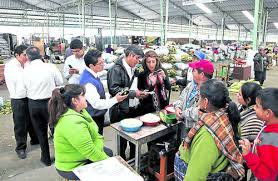 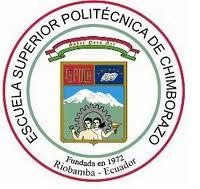 OBJETIVO:Conocer la comercialización de productos y la transportación de las mismas dentro de un mercado de nuestra ciudad.LUGAR:Mercado Mayorista EVIDENCIAS VARIABLES ECONÓMICAS:Índice de precios al consumidor, Medición de la actividad económica, Oferta, Demanda.PARTICIPANTES: Oscar Caiza, Paul Yasaca.Docente – Estudiantes                                                              			Curso: Cuarto “1”Eco. MsC. Marco GonzálezCoordinación AcadémicaIdentificación del Problema:Índice de precios al consumidor.Medición de la actividad económica.OfertaDemandaProblema concreto de la realidad Observado:Índice de precios al consumidor.- Los precios de los productos varían de acuerdo a la Oferta y Demanda que tenga los mismos dentro del mercado.Medición de la actividad económica.- La demanda y la producción son variables directamente proporcionales por lo cual generan una buena rentabilidad. Esto depende si existe un alto nivel de producción caso contrario  no generan mucha rentabilidad.Oferta y Demanda.- Cuando existe una mayor oferta de productos la demanda tiende a bajar por lo tanto los precios son bajos.Cuando existe una menor oferta de productos la demanda tiende a subir por lo tanto los precios son altos.CONCLUSIONES:Determinamos que las variables económicas dentro del mercado pueden variar de acuerdo a la oferta y demanda de los productos así como también el índice de precios al consumidor.Observamos que existe la medición de la actividad económica dentro de un mercado ya que encontramos la demanda, producción y renta dentro de la misma y las cuales son variables muy importantes dentro de la economía.